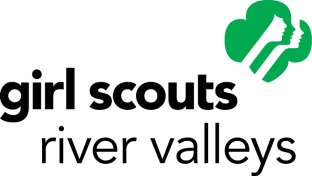 BOARD OF DIRECTORS/BOARD DEVELOPMENT COMMITTEE/BOARD COMMITTEE CANDIDATE REFERRAL FORMDate:  					  Position:   Board    BDC   Committee: 				Name of Candidate 												Preferred Address ( home  work) 										City/State/Zip Code 					  Phone ( day  evening) 				Preferred E-mail Address 											Occupation/Job Title 												Employer/Business Name 											Nature of Occupation & Business 										Demographics/DiversityRacial Diversity: Native American	 Asian/Pacific Islander 	 African American		 Caucasian          Multi-Racial          	 Hispanic     			 Other/Unknown: 					Age and Gender: Female	 Male		 14-17          18-29	        30-39	     40-49	  50-59          60+Geographic Location (Legacy Council Area): Cannon Valley	 Greater Minneapolis          Peacepipe           River Trails          St. Croix Valley Skills/Experience Leadership (business and/or community)	 Administrative			 Personnel	 Legal    					 Marketing     			 Public Relations Strategic Thinking/Planning			 Non-Profit Leadership/Mgmt.      	 Board Experience Program/Product Development/Mgmt.      	 Personnel				 Fund Raising	 Organizational Development/Mgmt.		 Teaching/Training  			 Finance Other: 													Briefly describe candidate’s three greatest strengths that you believe qualify her/him for this position:1.														2.														3.														If applicable, please describe this candidate’s Girl Scout experience/participation, both current and past.
Please describe this candidate’s sphere of influence.		 Local	  State	  NationalPlease Explain: 													
Does this candidate know his or her name has been put forward for consideration?  	          Yes	 No
Referred by (Please Print Name): 										Preferred Address ( home  work) 										City/State/Zip Code 					  Phone ( day  evening) 				Preferred E-mail Address 											Your position in Girl Scouting, if applicable: 									
Please return completed form by mail or email to:
Kathleen Meyerle, Chair
Board Development Committee
Girl Scouts of Minnesota and Wisconsin River Valleys
400 Robert Street South
St. Paul, MN
RVboard@girlscoutsrv.org 